ΔΗΜΟΤΙΚΟ ΣΧΟΛΕΙΟ ΜΑΚΕΔΟΝΙΤΙΣΣΑΣ Γ’ – ΣΤΥΛΙΑΝΟΥ ΛΕΝΑΑγγλικά – Α’ τάξηEnglish Language – Year 1Storytime:Ο Γκρούβι Τζο ζούσε το όνειρo. Είχε ένα κουτάλι και μία κούπα παγωτό και ξεκίνησε να τραγουδά! Τότε όμως,  ένας δεινόσαυρος μπήκε στο δωμάτιο! Ο δεινόσαυρος... έβγαλε ένα κουτάλι, φόρεσε μια σαλιαρίστρα και τράβηξε μια καρέκλα. Ο Τζο δεν φοβήθηκε, παρά μόνο είπε: Είναι υπέροχο να μοιράζεσαι! Μετά ήρθαν κι άλλοι δεινόσαυροι...Βλέπω και ακούω την ιστορία του Groovy Joe: Ice cream and Dinosaurs κάνοντας κλικ στον πιο κάτω σύνδεσμο:https://watch.vooks.com/videos/groovy-joe-ice-cream-and-dinosaursΑκούω τις λέξεις (κάνοντας διπλό κλικ και Open στο κουτάκι κάτω από κάθε εικόνα)  και τις επαναλαμβάνω για να τις μάθω:Ακούω και μαθαίνω τη φράση: It’s awesome to share!Είναι υπέροχο να μοιράζεσαι!Βλέπω και ακούω την ιστορία ακόμη μία φορά!Στη συνέχεια, ζωγραφίζω στο τετράδιο «ΤΟ ΣΧΟΛΕΙΟ ΕΙΝΑΙ ΕΔΩ» κάτι από την ιστορία, που μου άρεσε. Θυμάμαι να γράψω ημερομηνία και τον τίτλο «ENGLISH»!Όποτε έχω χρόνο και θέλω, ακούω τα τραγούδια και παραμύθια που μάθαμε μέχρι στιγμής κάνοντας κλικ στον πιο κάτω σύνδεσμο. Είναι όλα μαζεμένα στο English/Year1/Mac3:https://bit.ly/3aiJ1Sl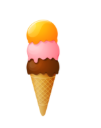 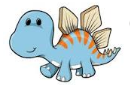 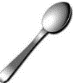 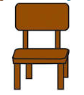 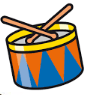 ice creamdinosaurspoonchairdrum